УКРАЇНАСТРІЛКІВСЬКА СІЛЬСЬКА РАДАСАМБІРСЬКОГО РАЙОНУ ЛЬВІВСЬКОЇ ОБЛАСТІ9 (позачергова) сесія 8 скликанняРІШЕННЯвід 27 квітня  2021 року	                                             №185Про затвердження порядку денного9 (позачергової) сесії  Стрілківської сільської ради 8 скликанняВідповідно до ст.46 Закону України «Про місцеве самоврядування в Україні», керуючись регламентом Стрілківської сільської ради, сесія Стрілківської сільської радиВ И Р І Ш И Л А :Затвердити до розгляду на 9 (позачерговій) сесії Стрілківської сільської ради 8 скликання наступний порядок денний:Про затвердження порядку денного 9 (позачергової) сесії Стрілківської сільської ради 8 скликання.	Доповідає: Дрозд М.М. – сільський голова.Про призупинення діяльності філії опорного закладу загальної середньої освіти І-ІІІ ступенів ім. о. Михайла Вербицького  с. Стрілки Стрілківської сільської ради Самбірського району Львівської області - «Великоволосянський ЗЗСО І ст.»Доповідає: Голубко Т.В. – начальник відділу освіти, культури, молоді та спорту Стрілківської сільської ради.Співдоповідає:Калинович І.В. – голова постійної комісії з питань освіти, культури, молоді та спорту.Про призупинення діяльності філії опорного закладу загальної середньої освіти І-ІІІ ступенів с. Головецько Стрілківської сільської ради Самбірського району Львівської області - «Дністрицький ЗЗСО І ст.»Доповідає: Голубко Т.В. – начальник відділу освіти, культури, молоді та спорту Стрілківської сільської ради.Співдоповідає:Калинович І.В. – голова постійної комісії з питань освіти, культури, молоді та спорту.Про призупинення діяльності філії опорного закладу загальної середньої освіти І-ІІІ ступенів с. Головецько Стрілківської сільської ради Самбірського району Львівської області - «Смеречанський ЗЗСО І ст.»Доповідає: Голубко Т.В. – начальник відділу освіти, культури, молоді та спорту Стрілківської сільської ради.Співдоповідає:Калинович І.В. – голова постійної комісії з питань освіти, культури, молоді та спорту.Про призупинення діяльності філії опорного закладу загальної середньої освіти І-ІІІ ступенів с. Головецько Стрілківської сільської ради Самбірського району Львівської області - «Головецько-Золотнівський ЗЗСО І ст.»Доповідає: Голубко Т.В. – начальник відділу освіти, культури, молоді та спорту Стрілківської сільської ради.Співдоповідає:Калинович І.В. – голова постійної комісії з питань освіти, культури, молоді та спорту.Про призупинення діяльності підрозділу: закладу дошкільної освіти ЗЗСО І-ІІ ступенів с. Топільниця Стрілківської сільської ради Самбірського району Львівської областіДоповідає: Голубко Т.В. – начальник відділу освіти, культури, молоді та спорту Стрілківської сільської ради.Співдоповідає:Калинович І.В. – голова постійної комісії з питань освіти, культури, молоді та спорту.Про реорганізацію закладу загальної середньої освіти І-ІІ ступенів с. Лопушанка-Хомина Стрілківської сільської радиДоповідає: Голубко Т.В. – начальник відділу освіти, культури, молоді та спорту Стрілківської сільської ради.Співдоповідає:Калинович І.В. – голова постійної комісії з питань освіти, культури, молоді та спорту.Про призупинення діяльності закладу загальної середньої освіти І ступеня с. Тур’є Стрілківської сільської ради Самбірського району Львівської областіДоповідає: Голубко Т.В. – начальник відділу освіти, культури, молоді та спорту Стрілківської сільської ради.Співдоповідає:Калинович І.В. – голова постійної комісії з питань освіти, культури, молоді та спорту.Про   встановлення надбавки за престижність праці педагогічним працівникамДоповідає: Дрозд М.М. – сільський голова.Про виступлення замовником будівництва по об’єкту «Амбулаторія монопрактики вул.Центральна, с.Ясениця  Замкова, Старосамбірський район – нове будівництво»Доповідає: Дрозд М.М. – сільський голова.Про звернення депутатів Стрілківської сільської ради до Президента України, Служби безпеки України, Центральної виборчої комісії щодо виборів на ОВО №50 та №87.Доповідає: Дрозд М.М. – сільський голова.Співдоповідає: Павлечко Г.Д. – депутат сільської радиРізне.Регламент роботи сесії: для доповіді до 20 хв., для виступу – до 5 хв., для заяв і реплік – до 3 хв.Сільський голова                                                                          Микола ДРОЗД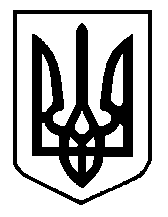 